Пунолетни учиниоци кривичних дела у Републици Србији, 2019.У овом саопштењу Републички завод за статистику објављује основне податке о криминалитету пунолетних учиниоца кривичних дела у 2019. години: пријављена, оптужена и осуђена пунолетна лица према кривичном делу, полу, старости и кривичној санкцији. Подаци се прикупљају редовним статистичким истраживањима, на основу индивидуалних упитника које попуњавају надлежна основна/виша јавна тужилаштва и надлежни основни/виши судови. Ради потпунијег сагледавања кретања ове појаве, дати су основни показатељи за период 2015–2019. године. У Републици Србији, у 2019. години, за 92 797 пунолетних учиниоца кривичних дела завршен је поступак по кривичној пријави, што је за 0,1% мање у односу на 2018. годину. Правноснажно је осуђено 28 112 пунолетних лица, што је за 6% мање у односу на претходну годину. У 2019. години, најбројнија кривична дела за која су правноснажно осуђена пунолетна лица су кривична дела против: имовине (28%), брака и породице (14,8%) и здравља људи (16,1%). На казну затвора од 40 година правноснажно су осуђена четири лица. Казна затвора чини 24,1% свих казни, а условна казна (условни затвор) 57,2%.  1.  Пунолетни учиноци кривичних дела, 2015–2019.2. Кривичне пријаве против пунолетних лица према кривичном делу, 2015–2019.Република Србија3. Оптужена пунолетна лица према кривичном делу, 2015–2019.Република Србија4. Осуђена пунолетна лица према кривичном делу, 2015–2019.Република Србија5. Осуђена пунолетна лица према старости и полу, 2015–2019.Република Србија6. Осуђена пунолетна лица према изреченим кривичним санкцијама, 2015–2019.Република Србија7. Пријављена пунолетна лица према кривичном делу, 2019.8. Осуђена пунолетна лица према кривичном делу и изреченим кривичним санкцијама, 2019.Методолошка објашњењаПод „пунолетним учиниоцем кривичног дела“ подразумева се учинилац кривичног дела који је у време извршења дела имао навршених 18 година живота а кривично дело је учинио као извршилац, саизвршилац, подстрекач или помагач.Као „пријављено лице“ сматра се пунолетни учинилац кривичног дела против кога су поступак по кривичној пријави и претходни поступак завршени одлуком којом је: одбачена пријава, прекинута истрага, обустављена истрага или подигнута оптужница – оптужни предлог.Под појмом „оптужено лице“ подразумева се пунолетно лице против кога је подигнута суду: оптужница, оптужни предлог или приватна тужба; против кога је кривични поступак правоснажно завршен одлуком суда којом је: одбачен/одбијен оптужни предлог односно приватна тужба, обустављен поступак или одбијена оптужба (код испитивања оптужнице); оптужба одбачена, обустављен поступак, изречена одбијајућа или ослобађајућа пресуда, према неурачунљивом учиниоцу примењена мера безбедности без изрицања казне, или је оптужени оглашен кривим – осуђујућа пресуда. Под појмом „осуђено лице“ подразумева се пунолетно лице које је проглашено кривим и према коме су изречене кривичне санкције.Републички завод за статистику од 1999. године не располаже појединим подацима за АП Косово и Метохија, тако да они нису садржани у обухвату података за Републику Србију (укупно).Контакт: vesna.zajc@stat.gov.rs • тел.: 011 2412-922, локал 298Издаје и штампа: Републички завод за статистику, 11 050 Београд, Милана Ракића 5 
Tелефон: 011 2412-922 (централа) • Tелефакс: 011 2411-260 • www.stat.gov.rs
Одговара: др Миладин Ковачевић, директор 
Tираж: 20 • Периодика излажења: годишња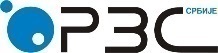 Република СрбијаРепублички завод за статистикуISSN 0353-9555САОПШТЕЊЕСАОПШТЕЊЕСK12број 202 • год. LXX, 23.07.2020.број 202 • год. LXX, 23.07.2020.Статистика правосуђаСтатистика правосуђаСРБ202 СК12 230720Укупан бројУкупан бројУкупан бројУкупан бројУкупан бројИндексиИндексиИндексиИндексиИндекси201520162017201820192016201520172016201820172019201820192015Кривичне пријавеКривичне пријавеКривичне пријавеКривичне пријавеКривичне пријавеКривичне пријавеКривичне пријавеКривичне пријавеКривичне пријавеКривичне пријавеКривичне пријавеРЕПУБЛИКА СРБИЈА10875996237903489287492797889410310085Учинилац познат642266708961767639036469510492103101101Учинилац непознат445332914828581289712810265981019763ОптужењаОптужењаОптужењаОптужењаОптужењаОптужењаОптужењаОптужењаОптужењаОптужењаОптужењаРепублика Србија42030396103775235146323609495939277ОсудеОсудеОсудеОсудеОсудеОсудеОсудеОсудеОсудеОсудеОсудеРепублика Србија33189325253175929750281129898949485Кривична дела2015201520162016201720172018201820192019Кривична делаброј%број%број%број%број%Укупно10875910096237100903481009287410092797100Против живота и тела38183,534513,632783,630843,330643,3Против слобода и права човека и грађанина38743,640464,240524,542644,643904,7Против части и угледа530410370650,1430Против полне слободе3520,33670,43380,44350,54980,5Против брака и породице78917,31019010,61056111,71072911,61006310,8Против имовине58741544400045,74044344,84059543,73871341,7Против привреде35263,233333,529393,32767324612,7Против здравља људи37313,436873,845745,15546666937,2Против опште сигурности људи и имовине12841,212201,311351,312851,412911,4Против безбедности јавног саобраћаја78567,278058,177248,584379,187019,4Против уставног уређења и безбедности Републике Србије310620,1130280340Против правосуђа1114110391,19941,1974110481,1Против јавног реда и мира36713,432013,328823,231673,431543,4Против правног саобраћаја25702,429663,124362,731503,432363,5Против службене дужности26422,427642,926122,91815214291,5Остала кривична дела7605780658,4633076533779798,6Кривична дела2015201520162016201720172018201820192019Кривична делаброј%број%број%број%број%Укупно4203010039610100377521003514610032360100Против живота и тела29066,925776,524686,521736,217365,4Против слобода и права човека и грађанина13403,213273,412203,21394412543,9Против части и угледа12102,911372,910192,7106238282,6Против полне слободе2480,62660,72270,62170,62860,9Против брака и породице40199,6423010,7493713,1521614,8466614,4Против имовине1329931,61301732,91184631,41005028,6887927,4Против привреде25706,12375620155,316834,813454,2Против здравља људи32417,734468,7382410,1430012,2468814,5Против опште сигурности људи и имовине3700,93560,92920,82750,82420,7Против безбедности јавног саобраћаја30187,225186,424926,621626,222997,1Против уставног уређења и безбедности Републике Србије430,1450,1190,170160Против правосуђа3700,92670,71980,51980,62170,7Против јавног реда и мира25666,122745,721425,722086,317535,4Против правног саобраћаја15723,711482,911022,910222,911303,5Против службене дужности10082,48672,28002,17792,25821,8Остала кривична дела425010,137609,531518,324006,824397,5Кривична дела2015201520162016201720172018201820192019Кривична делаброј%број%број%број%број%Укупно3318910032525100317591002975010028112100Против живота и тела20746,219355,91913616915,714035Против слобода и права човека и грађанина8872,797239342,910903,710273,7Против части и угледа4511,44681,44021,33991,33641,3Против полне слободе1740,52040,61890,61880,62510,9Против брака и породице351210,6376611,6440013,9466115,7417314,8Против имовине1130134,11130234,71030732,5880729,6787728Против привреде16094,815924,914484,611443,810083,6Против здравља људи29708,932349,9366011,5412713,9452016,1Против опште сигурности људи и имовине2680,82410,72270,72120,71910,7Против безбедности јавног саобраћаја26167,921766,722507,119746,621347,6Против уставног уређења и безбедности Републике Србије130360,1170,16070Против правосуђа2080,61550,51270,41490,51720,6Против јавног реда и мира20316,118715,817745,618896,314895,3Против правног саобраћаја10853,38732,79022,888339403,3Против службене дужности5341,64891,54901,54661,64231,5Остала кривична дела345610,432119,927198,620646,921337,62015201520162016201720172018201820192019број%број%број%број%број%Укупно3318910032525100317591002975010028112100жене3084100304810029131002968100282610018‒20 годинасвега28028,426308,124107,623968,121667,7жене1264,11334,41234,21364,61485,221‒24свега418412,6403212,4387112,2364612,3348712,4жене2337,62357,72558,82327,82428,625‒29свега498715488915452814,3410213,8376113,4жене38412,535511,632311,136212,232511,530‒39свега894627891027,4878227,7826927,8773427,5жене85627,889329,382228,281227,478327,740‒49свега580817,5568917,5583018,4542118,2519418,5жене68422,26722265222,466722,55932150‒59свега418612,6393512,1379011,9341611,5322311,5жене49916,245114,842214,540813,743215,360 и више годинасвега21566,522947,123707,523357,823288,3жене2899,42949,629510,1326112779,8Непознатосвега1200,41460,41780,61650,62190,8жене130,4150,5210,7250,8260,92015201520162016201720172018201820192019број%број%број%број%број%Укупно3318910032525100317591002975010028112100Затвор882026,6941929822025,9740824,9677224,1    Од 40 година4050203040    Oд 30 до 40130901107040    Преко 15 до 2030220,1180,1120130              10‒15340,1490,2380,1290,1360,1                5‒101710,51910,61560,51250,41500,5                3‒55501,77072,262826162,15892,1                2‒38752,69302,97702,47532,57982,8                1‒2 године14384,315204,714484,612564,212934,6    Преко  6 до 12 месеци24227,324247,521996,918606,316645,9                3‒621166,42269720006,318356,214985,3                2‒38642,696537572,46872,35862,1    До 2 месеца330132811930,62250,81370,5Новчана казна27228,225817,927318,626288,825819,2Условна осуда ‒ затвор1929058,11754153,91794856,51688056,71609357,2У кућном затвору11343,418585,721226,722057,420927,4Судска опомена 6942,16762,130212520,82500,9Васпитне мере680,2470,1380,1560,2490,2Проглашено кривим а ослобођено од казне1020,3720,2460,1460,2620,2Рад у јавном интересу3531,132913481,12750,92090,7Одузимање возачке дозволе6020400040Кривична делаРепублика СрбијаРепублика СрбијаРепублика СрбијаРепублика СрбијаРепублика СрбијаРепублика СрбијаКривична делаукупноСрбија – северСрбија – северСрбија – југСрбија – југСрбија – југКривична делаукупноБеоградски регионРегион ВојводинеРегион Шумадије и Западне СрбијеРегион Јужне и Источне СрбијеРегион Косово и МетохијаУКУПНО9279720333232622572123481...Против живота и тела3064484805872903...Убиство11637352321...Тешко убиство602418810...Убиство на мах31-2-...Убиство детета при порођају21--1...Нехатно лишење живота3111-...Навођење на самоубиство и помагање у самоубиству632-1...Недозвољен прекид трудноће61221...Тешка телесна повреда1011189259324239...Лака телесна повреда1481194353407527...Учествовање у тучи18723686333...Угрожавање опасним оруђем при тучи и свађи1679593960...Излагање опасности4-2-2...Напуштање немоћног лица12-228...Непружање помоћи6141-...Против слобода и права човека и грађанина4390649111212821347...Повреда равноправности7313-...Повреда права употребе језика и писма31-2-...Повреда слободе исповедања вере и вршења верских обреда2--2-...Противправно лишење слободе651891919...Повреда слободе кретања и настањивања8-134...Отмица20776-...Принуда8816332514...Изнуђивање исказа31-91210...Злостављање и мучење3733912512584...Прогањање375608813097...Угрожавање сигурности32854728219311061...Нарушавање неповредивости стана33561012...Противзаконито претресање1---1...Неовлашћено откривање тајне11---...Повреда тајности писма и других пошиљки61131...Неовлашћено прислушкивање и снимање72311...Неовлашћено фотографисање942-3...Неовлашћено објављивање и приказивање туђег списа, портрета и снимка1811412...7. Пријављена пунолетна лица према кривичном делу, 2019.  (наставак)7. Пријављена пунолетна лица према кривичном делу, 2019.  (наставак)7. Пријављена пунолетна лица према кривичном делу, 2019.  (наставак)7. Пријављена пунолетна лица према кривичном делу, 2019.  (наставак)7. Пријављена пунолетна лица према кривичном делу, 2019.  (наставак)7. Пријављена пунолетна лица према кривичном делу, 2019.  (наставак)7. Пријављена пунолетна лица према кривичном делу, 2019.  (наставак)Кривична делаРепублика СрбијаРепублика СрбијаРепублика СрбијаРепублика СрбијаРепублика СрбијаРепублика СрбијаКривична делаукупноСрбија – северСрбија – северСрбија – југСрбија – југСрбија – југКривична делаукупноБеоградски регионРегион ВојводинеРегион Шумадије и Западне СрбијеРегион Јужне и Источне СрбијеРегион Косово и МетохијаНеовлашћено прикупљање личних података3282418...Повреда права на подношење правног средства165-110...Спречавање штампања и растурања штампаних ствари и емитовање програма1--1-...Спречавање политичког, синдикалног и другог организовања и деловања963--...Против изборних права31--526...Повреда права гласања2--2-...Давање и примање мита у вези са гласањем1---1...Злоупотреба права гласања2--2-...Повреда тајности гласања1--1-...Фалсификовање резултата гласања25---25...Против права по основу рада19429424479...Повреда права по основу рада и права из социјалног осигурања17325394069...Повреда права при запошљавању и за време незапослености32-1-...Повреда права на управљање2---2...Повреда права на штрајк8---8...Злоупотреба права из социјалног осигурања2-11-...Непредузимање мера заштите на раду6222-...Против части и угледа43951316...Увреда278469...Клевета2--11...Изношење личних и породичних прилика51-13...Повреда угледа Србије1--1-...Повреда угледа због расне, верске, националне или друге припадности4--31...Повреда угледа стране државе или међународне организације4-112...Против полне слободе49895134141128...Силовање733321919...Обљуба над немоћним лицем6-114...Обљуба са дететом38614153...Обљуба злоупотребом положаја1---1...Недозвољене полне радње15023364843...Полно узнемиравање17432454948...Подвођење и омогућавање вршења полног односа5-14-...Посредовање у вршењу проституције215538...Приказивање, прибављање и поседовање порнографског материјала и искоришћавање малолетног лица за порнографију2925-22...Искоришћавање рачунарске мреже или комуникације другим техничким средствима за извршење кривичних дела против полне слободе према малолетном лицу 11---...Против брака и породице10063841276727773678...Двобрачност3-1-2...Ванбрачна заједница са малолетником1173402945...Одузимање малолетног лица317378486110...Промена породичног стања5853-5-...Запуштање и злостављање малолетног лица1199592229...Насиље у породици7308551190719982852...Недавање издржавања2125188676626635...Кршење породичних обавеза16--115...Против интелектуалне својине621282616...Повреда моралних права аутора и интерпретатора134342...Неовлашћено искоришћавање ауторског дела или предмета сродног права3083712...Неовлашћено уклањање или мењање електронске информације о ауторском и сродним правима1---1...Неовлашћено коришћење туђег дизајна18-2151...Против имовине387131086910102103887354...Крађа176264489511146543372...Тешка крађа116173674307329571913...Разбојничка крађа643511711...Разбојништво961511221119110...Утаја1748154329835430...Превара3351875752978746...Договарање исхода такмичења2---2...Неосновано добијање и коришћење кредита и друге погодности48177618...Ситна крађа, утаја и превара342747710289...Одузимање туђе ствари39516135...Уништење и оштећење туђе ствари840172184252232...Неовлашћено коришћење туђег возила82653063105128...Изнуда17525446046...Уцена541911159...Злоупотреба поверења11114332737...Зеленаштво383111212...Противправно заузимање земљишта16720545340...Противправно усељење853492418...Прикључење објекта који је изграђен без грађевинске дозволе31-2-...Грађење без грађевинске дозволе3691512211284...Оштећење туђих права474151018...Прикривање19962584534...Неовлашћено изношење и уношење културног добра1-1--...Против привреде2461605567715574...Превара у обављању привредне делатности 4126267...Превара у осигурању 421-1...Проневера у обављању привредне делатности  7318153010...Злоупотреба поверења у обављању привредне делатности 91152...Пореска утаја  77795202237243...Неуплаћивање пореза по одбитку 2235212...Злоупотреба положаја одговорног лица 280102707038...Злоупотреба у вези са јавном набавком 121-29...Злоупотреба у поступку приватизације  33---...Закључење рестриктивног споразума 22-1723...Примање мита у обављању привредне делатности 5--32...Давање мита у обављању привредне делатности 8-53-...Проузроковање лажног стечаја 3-111...Проузроковање стечаја716--...Оштећење поверилаца30341310...Недозвољена производња 52416248...Недозвољена трговина 261575210646...Кријумчарење1472-5...Онемогућавање вршења контроле 1336-4...Неовлашћена употреба туђег пословног имена и друге посебне ознаке робе или услуга924382228...Нарушавање пословног угледа и кредитне способности85111...Одавање пословне тајне1962110...Фалсификовање новца 197392210729...Фалсификовање хартија од  вредности   725--...Фалсификовање и злоупотреба платних картица  376221654149...Фалсификовање знакова, односно државних жигова за обележавање робе, мерила и предмета од драгоцених метала 10--46...Фалсификовање знакова за вредност 211--...Прављење, набављање и давање другом средстава за фалсификовање4---4...Прање новца57137532...Обмањивање купаца 11---...Издавање чека и коришћење платних картица без покрића196319...Злоупотреба монополистичког положаја1---1...Злоупотреба овлашћења у привреди3251494...Против здравља људи66932076191214521253...Неовлашћено држање опојних дрога 5027153114491119928...Неовлашћена производња и стављање у промет опојних дрога1412500387276249...Омогућавање уживања опојних дрога7611211331...Непоступање по здравственим прописима за време епидемије1--1-...Преношење заразне болести1---1...Несавесно пружање лекарске помоћи10524162738...Неуказивање лекарске помоћи62211...Надрилекарство и надриапотекарство2--11...Несавесно поступање при справљању и издавању лекова3111-...Производња и стављање у промет шкодљивих производа4143313...Несавесно вршење прегледа животних намирница2-11-...Загађивање воде за пиће и животних намирница1732111...Против животне средине24251332588761158...Загађење животне средине173149...Непредузимање мера заштите животне средине11---...Противправна изградња и стављање у погон објеката и постројења који загађују животну средину2--11...Оштећење објеката и уређаја за заштиту животне средине2-11-...Оштећење животне средине6-141...Уништење, оштећење, изношење у иностранство и уношење у Србију заштићеног природног добра10-613...Уношење опасних материја у Србију и недозвољено прерађивање, одлагање и складиштење опасних материја8-5-3...Повреда права на информисање о стању животне средине1--1-...Убијање и злостављање животиња18930446055...Преношење заразних болести код животиња и биљака211--...Несавесно пружање ветеринарске помоћи4-211...Производња штетних средстава за лечење животиња1-1--...Загађивање хране и воде за исхрану односно напајање животиња71114...Пустошење шума63343422...Шумска крађа199388174732999...Незаконит лов964103349...Незаконит риболов2327311...Против опште сигурности људи и имовине1291305288361337...Изазивање опште опасности1053231265287270...Уништење и оштећење јавних уређаја17868144749...Изазивање опасности необезбеђењем мера заштите на раду222659...Непрописно и неправилно извођење грађевинских радова7-133...Оштећење брана, насипа и водопривредних објеката7--52...Уништење, оштећење и уклањање знакова којима се упозорава на опасност8--62...Злоупотреба телекомуникационих знакова41-3-...Неотклањање опасности52-21...Недозвољено поступање са експлозивним и запаљивим материјалом51-31...Неовлашћено прибављање и угрожавање безбедности нуклеарним материјама2-2--...Против безбедности јавног саобраћаја87012428253421271612...Угрожавање јавног саобраћаја86402413251621141597...Угрожавање саобраћаја опасном радњом и опасним средством229265...Угрожавање безбедности ваздушног саобраћаја насиљем1--1-...Несавесно вршење надзора над јавним саобраћајем71411...Непружање помоћи лицу повређеном у саобраћајној незгоди3151259...Против безбедности рачунарских података531-1...Рачунарска превара43--1...Неовлашћен приступ заштићеном рачунару, рачунарској мрежи и електронској обради података1-1--...Против уставног уређења и безбедности Републике Србије34141433...Позивање на насилну промену уставног уређења1-1--...Шпијунажа1-1--...Изазивање националне, расне и верске мржње и нетрпељивости2681233...Припремање дела против уставног уређења и безбедности Србије66---...Против државних органа38939031414772012...Спречавање службеног лица у вршењу службене радње701881826...Напад на службено лице у вршењу службене дужности24337657071...Учествовање у групи која спречи службено лице у вршењу службене радње18--18-...Скидање и повреда службеног печата и знака702155668563...Одузимање и уништење службеног печата и службеног списа1531110...Лажно представљање3488711...Самовлашће2811917612951331...Против правосуђа1048132214354348...Непријављивање припремања кривичног дела1--1-...Непријављивање кривичног дела и учиниоца1121-8...Помоћ учиниоцу после извршеног кривичног дела223766...Лажно пријављивање4185487131146...Давање лажног исказа3783568149126...Ометање правде 45912915...Спречавање и ометање доказивања698152620...Повреда тајности поступка92133...Неизвршење судске одлуке6516111919...Кршење забране утврђене мером безбедности2211191...Надриписарство82114...Против јавног реда и мира31545546508931057...Изазивање панике и нереда42810618...Насилничко понашање1304216220422446...Насилничко понашање на спортској приредби 7510143120...Договор за извршење кривичног дела32--1...Удруживање ради вршења кривичних дела514911-...Недозвољена производња, држање, ношење и промет оружја и експлозивних материја1074198227297352...Учествовање у групи која изврши кривично дело7--7-...Недозвољен прелаз државне границе и кријумчарење људи1555139857...Омогућавање злоупотребе остваривања права азила у страној држави2-1-1...Злоупотреба знака за помоћ и знака за опасност1--1-...Неовлашћено организовање игара на срећу1344491170...Неовлашћено извођење археолошких радова 10-352...Неовлашћено бављење одређеном делатношћу1927606560...Повреда гроба1049263930...Против правног саобраћаја3236633993771839...Посебни случајеви фалсификовања исправе6052637689114...Фалсификовање исправе1514304246476488...Фалсификовање службене исправе283293991124...Навођење на оверавање неистинитог садржаја834274332115113...Против службене дужности1429228171666364...Злоупотреба службеног положаја4921395921381...Кршење закона од стране судије, јавног тужиоца и његовог заменика 605-76337192...Несавестан рад у служби641132426...Ненаменско коришћење буџетских средстава 231-148...Противзаконита наплата и исплата3--3-...Превара у служби5-4-1...Проневера10333113326...Послуга183-87...Трговина утицајем141355...Примање мита4624499...Давање мита531510208...Одавање службене тајне311-1...Против човечности и других добара заштићених међународним правом6141677...Злочин против човечности22---...Ратни злочин против цивилног становништва2424---...Злоупотреба међународних знакова11---...Расна и друга дискриминација51-31...Трговина људима218346...Трговина малолетним лицима ради усвојења3-3--...Тероризам55---...Против Војске Србије111244...Самовољно одсуствовање и бекство из Bојске Србије21--1...Злостављање потчињеног и млађег2-11-...Непредузимање мера зa обезбеђење војне јединице1--1-...Крађа оружја и дела борбеног средства3--21...Неовлашћен приступ војном објекту3-1-2...Oстала кривична дела из посебних закона1297102363467365...УкупноЗатворНовчана
казнаУсловна 
осудаУ кућном 
затворуРад у
јавном
интересу
и oдузи-
мање
возачке
дозволеСудска 
опоменаВаспитна
мераПрогла-
шено
кривим 
а ослобо-
ђено од
казнеРЕПУБЛИКА СРБИЈА28112677225811609320922132504962Против живота и тела1403304149806115111341Убиство6765-----2-Тешко убиство2424-------Убиство на мах21--1----Нехатно лишење живота33-------Навођење на самоубиство и помагање у самоубиству1--1-----Недозвољен прекид трудноће2-11-----Тешка телесна повреда5191174313832---Лака телесна повреда64973125405268921Учествовање у тучи79168522-1--Угрожавање опасним оруђем при тучи и свађи5451132213--Излагање опасности1--1-----Напуштање немоћног лица2--11----Против слобода и права човека и грађанина1027176126658451010-2Повреда равноправности1--1-----Повреда слободе изражавања националне или етничке припадности1--1-----Противправно лишење слободе348-205---1Отмица76-1-----Принуда3253222----Изнуђивање исказа11-------Злостављање и мучење8119447614--Прогањање1061078252---Угрожавање сигурности7591261114812776-1Нарушавање неповредивости стана3--3-----Неовлашћено објављивање и приказивање туђег списа, портрета и снимка211------Против изборних права21--21-----Фалсификовање резултата гласања21--21-----Против права по основу рада18-126-----Повреда права по основу рада и права из социјалног осигурања16-115-----Повреда права при запошљавању и за време незапослености1--1-----Повреда права на управљање1-1------Против части и угледа364-3162--36-10Увреда355-309---36-10Клевета4-4------Изношење личних и породичних прилика5-32-----Против полне слободе251128108424122-Силовање2525-------Обљуба над немоћним лицем22-------Обљуба са дететом1614---1-1-Обљуба злоупотребом положаја42--2----Недозвољене полне радње91493345----Полно узнемиравање75227349-21-Посредовање у вршењу проституције169-52----Приказивање, прибављање и поседовање порнографског материјала и искоришћавање малолетног лица за порнографију225-116----Против брака и породице4173780593104192224-12Двобрачност2-2------Ванбрачна заједница са малолетником6624581---1Одузимање малолетног лица3665241----Промена породичног стања1--1-----Запуштање и злостављање малолетног лица431-3712--2Насиље у породици262762812182714612--2Недавање издржавања13951433611544384-7Кршење породичних обавеза3--3-----8. Осуђена пунолетна лица према кривичном делу и изреченим кривичним санкцијама, 2019.  (наставак)8. Осуђена пунолетна лица према кривичном делу и изреченим кривичним санкцијама, 2019.  (наставак)8. Осуђена пунолетна лица према кривичном делу и изреченим кривичним санкцијама, 2019.  (наставак)8. Осуђена пунолетна лица према кривичном делу и изреченим кривичним санкцијама, 2019.  (наставак)8. Осуђена пунолетна лица према кривичном делу и изреченим кривичним санкцијама, 2019.  (наставак)8. Осуђена пунолетна лица према кривичном делу и изреченим кривичним санкцијама, 2019.  (наставак)8. Осуђена пунолетна лица према кривичном делу и изреченим кривичним санкцијама, 2019.  (наставак)8. Осуђена пунолетна лица према кривичном делу и изреченим кривичним санкцијама, 2019.  (наставак)8. Осуђена пунолетна лица према кривичном делу и изреченим кривичним санкцијама, 2019.  (наставак)8. Осуђена пунолетна лица према кривичном делу и изреченим кривичним санкцијама, 2019.  (наставак)УкупноЗатворНовчана
казнаУсловна 
осудаУ кућном 
затворуРад у
јавном
интересу
и oдузи-
мање
возачке
дозволеСудска 
опоменаВаспитна
мераПрогла-
шено
кривим 
а ослобо-
ђено од
казнеПротив интелектуалне својине212-19-----Неовлашћено искоришћавање ауторског дела или предмета сродног права18--18-----Повреда проналазачког права22-------Неовлашћено коришћење туђег дизајна1--1-----Против имовине7877288634438506629525123Крађа3221840221191815976331Тешка крађа2665132961027297--51Разбојничка крађа2721-24----Разбојништво451344-2875--4-Утаја18824211185416--Превара6221671237270---1Неосновано добијање и коришћење кредита и друге погодности193214-----Ситна крађа, утаја и превара5481028242--Одузимање туђе ствари2-11-----Уништење и оштећење туђе ствари7432540222--Неовлашћено коришћење туђег возила152541067138---Изнуда6826-2715----Уцена123-72----Злоупотреба поверења101-72----Зеленаштво21--1----Противправно заузимање земљишта10-181----Грађење без грађевинске дозволе127254953----Противправно усељење72-5-----Оштећење туђих права2034121----Прикривање1463227741012--Против привреде1008207775971241-11Превара у обављању привредне делатности 145-54----Превара у осигурању 18-1152----Злоупотреба поверења у обављању привредне делатности 2--2-----Проневера у обављању привредне делатности  5510-369----Пореска утаја  274341119137--1-Неуплаћивање пореза по одбитку 121191----Злоупотреба положаја одговорног лица 18278-6638----Злоупотреба у вези са јавном набавком 51-31----Закључење рестриктивног споразума 21-1-----Примање мита у обављању привредне делатности 52-21----Давање мита у обављању привредне делатности 3--21----Оштећење поверилаца101-81----Недозвољена производња 3337203----Недозвољена трговина 12510258811---Кријумчарење17--161----Онемогућавање вршења контроле 5-23-----Неовлашћена употреба туђег пословног имена и друге посебне ознаке робе или услуга4827372----Фалсификовање новца 481731810----Фалсификовање хартија од  вредности   11245-----Фалсификовање и  злоупотреба платних картица  973110506----Прављење, набављање и давање другом средстава за фалсификовање4-4------Фалсификовање знакова за вредност 1--1-----Злоупотреба овлашћења у привреди288-136---1Издавање чека и коришћење платних картица без покрића2--2-----Обмањивање купаца 1--1-----Прање новца6123-----Против здравља људи45201207926209221838-2415Неовлашћена производња и стављање у промет опојних дрога104569061223482-192Неовлашћено држање опојних дрога 3393492864183015535-413Омогућавање уживања опојних дрога6825-2814--1-Несавесно пружање лекарске помоћи3--21----Надрилекарство и надриапотекарство1--1-----Несавесно поступање при справљању и издавању лекова1--1-----Производња и стављање у промет шкодљивих производа9-17-1---Против животне средине417397427810133--Оштећење животне средине4121-----Уништење, оштећење, изношење у иностранство и уношење у Србију заштићеног природног добра3-12-----Уношење опасних материја у Србију и недозвољено прерађивање, одлагање и складиштење опасних материја2--2-----Убијање и злостављање животиња2643171-1--Производња штетних средстава за лечење животиња1--1-----Загађивање хране и воде за исхрану односно напајање животиња1--1-----Пустошење шума16259-----Шумска крађа34128622298122--Незаконит лов10--10-----Незаконит риболов1341611---Против опште сигурности људи и имовине191306124282--1Изазивање опште опасности164275105242--1Уништење и оштећење јавних уређаја4-13-----Изазивање опасности необезбеђењем мера заштите на раду182-124----Непрописно и неправилно извођење грађевинских радова31-2-----Неовлашћено прибављање и угрожавање безбедности нуклеарним материјама2--2-----Против безбедности јавног саобраћаја213421931114331401011-10Угрожавање јавног саобраћаја212421731014261401011-10Несавесно вршење надзора над јавним саобраћајем1--1-----Непружање помоћи лицу повређеном у саобраћајној незгоди9216-----Против безбедности рачунарских података4211-----Рачунарска саботажа1--1-----Рачунарска превара22-------Неовлашћен приступ заштићеном рачунару, рачунарској мрежи и електронској обради података1-1------Против уставног уређења и безбедности Републике Србије73-4-----Тероризам11-------Шпијунажа1--1-----Изазивање националне, расне и верске мржње и нетрпељивости52-3-----Против државних органа75369304743231441-Спречавање службеног лица у вршењу службене радње4713-277----Напад на службено лице у вршењу службене дужности15946-9021-11-Учествовање у групи која спречи службено лице у вршењу службене радње1--1-----Скидање и повреда службеног печата и знака59-552--2--Лажно представљање11533-----Самовлашће47652230143141--Против правосуђа1723813104113111Непријављивање припремања кривичног дела2--2-----Непријављивање кривичног дела и учиниоца4-13-----Помоћ учиниоцу после извршеног кривичног дела187155----Лажно пријављивање676450321-1Давање лажног исказа235116-1---Ометање правде 143110-----Спречавање и ометање доказивања215-15---1-Бекство и омогућавање бекства лица лишених слободе11-------Кршење забране утврђене мером безбедности1611113----Неизвршење судске одлуке5-32-----Надриписарство1-1------Против јавног реда и мира1489373927382801-41Изазивање панике и нереда2--11----Насилничко понашање398977238521-3-Насилничко понашање на спортској приредби 5084326----Договор за извршење кривичног дела31-11----Удруживање ради вршења кривичних дела49361111----Недозвољена производња, држање, ношење и промет оружја и експлозивних материја70915622370159--11Учествовање у групи која изврши кривично дело4---4----Недозвољен прелаз државне границе и кријумчарење људи15871-4245----Неовлашћено организовање игара на срећу76439321----Неовлашћено бављење одређеном делатношћу38-1919-----Повреда гроба2--2-----Против правног саобраћаја940136137454021-3Посебни случајеви фалсификовања исправе573998435291--1Фалсификовање исправе12717399511-1Фалсификовање службене исправе5021442---1Навођење на оверавање неистинитог садржаја1901811674----Против службене дужности42375524794---2Злоупотреба службеног положаја13523-7042----Несавестан рад у служби8-17-----Ненаменско коришћење буџетских средстава 2-2------Превара у служби1--1-----Проневера1021826715----Послуга112-81----Трговина утицајем273-204----Примање мита4924-222---1Давање мита885-7210---1Против човечности и других добара заштићених међународним правом2221-1-----Ратни злочин против цивилног становништва33-------Учествовање у рату или оружаном сукобу у страној држави1--1-----Трговина људима1111-------Терористичко удруживање77-------Против Војске Србије---------Oстала кривична дела из посебних закона8777717705771---СРБИЈА – СЕВЕР14855390110988670939138611830Београдски регион630319173433444513502268Регион Војводине85521984755522642688391222СРБИЈА – ЈУГ132572871148374231153751893132Регион Шумадије и Западне Србије6830133668041236187262614Регион Јужне и Источне Србије64271535803330053568163518Регион Косово и Метохија...........................